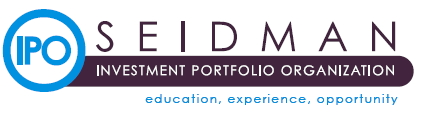 GVSU Seidman Investment Portfolio OrganizationConstitution/Bylaws 2015-2016Executive Board MembersChristopher Geenleaf – PresidentRyan Bowles – V.P. of Portfolio ManagementJenna Pizarek – V.P. of OperationsKelsey Burgor – V.P. of MarketingBrandon Moore – Treasurer Alexander Radner– SecretaryPortfolio ManagersDrake JaglowskiAndrew OttenThomas PrestonAdam WingTyler WoodardI. OverviewSeidman IPO’s goal is to foster interaction among students interested in investing and to enhance their career opportunities. The functions of the club include regular meetings, trips, speakers, and social events. Students will get opportunities to speak with successful business men and women throughout the year and unique internship opportunities may arise for some members. II. 2015-2016 ObjectivesEducate members about various investment strategies, techniques and philosophiesIntroduce members to various networking opportunities in the fields of Finance, Accounting and EconomicsAllow members to participate in the management of the Seidman IPO student-managed portfolioAfter a few years without, IPO is re-instating a $500 investment pitch competition in January available to new investorsEncourage members to become active in their community through various community service opportunitiesCreate a social group that engages in activities such as intramural sports, movie nights, bowling, and other social gatheringsEstablish opportunities for underclassmen to receive mentorship and guidance from other members in the groupIII. Meeting Time and LocationGeneral Meetings will commence promptly at 6:00 P.M. on Thursday nights in Devos Room #138E.  A schedule will be available online at http://www.gvsu.edu/invest/ to show which dates will have general meetings and which nights will have other hosted events that IPO will be in attendance.IV. Membership Membership will be maintained by attending at least 6 general meetings or IPO events per semester. Amnesty may be granted for lack of attendance by a majority vote from the IPO Executive Board for absences deemed as unforeseeable and/or unavoidable.In addition to the aforementioned requirements, members must complete three (3) hours of community service or fundraising for the organization. Community service and fundraising activities can include any of the IPO organized or sponsored activities, including but not limited to Junior Achievement, Habitat for Humanity, Campus Blood Drives, Relay for Life, Sibs and Kids Weekend, and any other IPO community service activity or fundraiser.Official Membership will be granted to members who have completed the membership for one (1) full semester and will allow that member to officially proclaim membership status for resumes, job interviews, etc. Only official IPO members are eligible to be nominated for Executive Board positions, and likewise, only official members may vote during IPO Executive Board Elections. Furthermore, official membership status may be revoked in the event that a member fails to complete the membership requirements for a semester.In summary, the membership requirements are as follows:Attend a minimum of 6 IPO general meetings or eventsComplete three (3) hours of IPO organized community service or fundraisersUpload your resume to Laker JobsAdd IPO on OrgSyncV. Student-Managed PortfolioAll attending members (not just official members) will be eligible to vote in all portfolio management decisions for the student-managed portfolio if the following requirements are met:The member has attended all, if any, meetings prior to the voting period, which contain any type of presentation or discussion that is relevant for the matter being voted…And the member has completed the outside research that would be adequate and necessary to make a well-informed decision.ATTENDANCE CRITERIAIn order to be considered a Seidman I.P.O. member the following attendance guidelines must be met:General MeetingsEach member shall attend at least 6 of the general meetings.General meetings include all regularly scheduled meetings including nights we host a speaker.These include events where is IPO is invited to an event through another orginazation or the Finance department.It is at the President’s discretion what to consider as a meeting that counts for attendanceNew ‘recruits’ will start with a fresh attendance policy with no penalty for not being present at prior meetings.They must meet all requirements for the remainder of the semester, and all subsequent semesters.At the first meeting of each semester, a calendar will be provided to make clear all meeting dates, etc.  Therefore, each potential member will know from day one how many meetings the must attend.Resume on LakerJobsEach member must upload their most current resume to LakerJobs located on the Grand Valley websiteCommunity ServiceAs members of an organization that seeks help from the community in the form of funding and speakers, we must give back to the community through use of our time.Each member must participate in at least 3 hours of community service each semester.Often, events will be put on by IPO, but cases will arise where community service through a different entity will be accepted.The VP of Operaions must verify community service hours by a written statement from the community service leader/ administrator.  It will be at the VP of Operation’s discretion if the community service hours will count toward the require 3 hours.Failure to ComplyAll of the above three conditions must be met in order to be considered a member.  Non-members (those who do not comply) are always welcome to attend and participate, however, they will not be considered I.P.O. members by the organization or the Seidman School of Business.Each semester can be considered a fresh start for those wishing to be considered members.  There are no attendance penalties carried over from one semester to the next.Record-Keeping and DisputesThe Secretary of the organization will keep all attendance records.All records are public knowledge and may be requested at any time.Any attendance disputes must first be presented to the Secretary.In the case the dispute cannot be resolved, the Secretary will brief the President on the situation.  The President will make the final interpretation on all attendance guidelines/procedures/(non)compliances.In the case of continued dispute, the organizations faculty advisor will make the final decision regarding any interpretations.VOTING GUIDELINE	Throughout the course of any particular term, the organization will no doubt be faced with differing scenarios constituting a vote.  These guidelines will be the blueprint for all voting situations.General Club Issues (including Elections)ParticipationEach member* will be granted one vote.  Each vote will carry equal weight.E-mail voting is allowed (if applicable).Must be received by deadline established by the President.DecisionsIn order for a particular issue to pass, a vote of 50% plus 1 must be obtained.A tie will result in a brief discussion of the issue; bearing all viewpoints held by members.At that time, a revote will be taken.The President reserves the right to decide on the vote if the topic ends in a tiePortfolio Decisions.ParticipationEach member* will be granted one vote.Each vote will carry equal weight.E-mail voting is allowed (if applicable).Must be received by deadline established by the President.DecisionsIn order for any given portfolio decision to pass, a vote of 2/3 majority must be obtainedResults will be rounded up/down to the nearest whole percentage.Example: a vote of 69.5% would pass.Promotion of Non-elected MembersParticipationAll 10 elected officers may participate in promotion voting.Each of these votes will carry equal weight.E-mail voting is allowed (if applicable)Must be received by deadline established by the President.DecisionsA quorum of 7 out of 10 elected officers must be present (or e-mail vote) in order to be valid.2/3 of participating votes must be in favor of any given motion in order to uphold.Results will be rounded up/down to the nearest whole percentage.Example: a vote of 65.5% would pass.EmergenciesIf any circumstance arises which must be dealt with immediately, a vote may take place.The President will determine what constitutes an “emergency.”ParticipationAll 10 elected officers may participate in emergency votingEach of these votes will carry equal weight.NO E-mail voting is allowedDecisionsA quorum of 7 out of 10 elected officers must be present (or e-mail vote) in order to be valid.2/3 of participating votes must be in favor of any given motion in order to uphold.Results will be rounded up/down to the nearest whole percentage.Example: a vote of 65.5% would pass.Summer VotingDue to the lack of participation during the summer months, elected officers have the right to motion and vote on topics pertaining to the portfolio.  A unanimous vote of at least 7 out of 10 officers will pass the motion.  During the next monthly email that goes out to general members, statements about what motions have passed must be communicated to the members.If a member disagrees on any motion passed, the officals must converge to discuss the issue and determine the validity of the disagreement.  Officials are allowed to vote again, and the secondary vote finalizes the decision.MISCELLANEOUS NOTES*A definition of a member, as used in the above guidelines, will be determined using the standard member criteria (in particular, attendance and participation). A quorum, defined by Merriam-Webster as “the number (as a majority) of officers or members of a body that when duly assembled is legally competent to transact business,” has been determined by the Seidman I.P.O. Planning Committee to be 7 out of 10 officers.Any discrepancies/disputes may be discussed with the faculty advisor.Portfolio Management During Summer and Holidays	Throughout the course of the summer and holidays, the market will continue to move, forcing the elected officials to monitor the holdings of the portfolio.  During these times where members are not present for a vote, officials hold the right to motion and vote on any topic that is in the best interest of the club.Stop LossA stop loss must be initiated for all stocks during the summer months in order to prevent significant losses.If a stop loss is initiated and the stock is sold, the club must wait a period of 7 days before motioning to buy the stock again.Buying & Selling SecuritiesAt the discretion of the Portfolio Manager, a secutiry may be sold or bought after a motion was made by the Portfolio Manager within which said security is held. The portfolio manager may motion to buy or sell and a unanimous vote of elected officials is needed to pass.If disagreement arises among officials, the club will do nothing.Monthly Reports During SummerPrior to the end of each month during the summer each Portfolio Manager must prepare a report of their sectors holdings for distribution to the general members. The reports must consist of the current price, price the club bought it at, a graphical representation of the price over the course of the month, and an analysis of the stock.  Each stock in the sector will be presented in this format.The VP of Portfolio Management must prepare a summary of the overall holdings and market analysis.  This summary will be the introduction to the report.The President will edit and standardize the report to make it presentableThe President must send out the monthly report to general members and Finance faculty no later than the second day of each month.Officer Descriptions & DutiesPresident – The president of Seidman IPO should be someone who can communicate well with others, and be able to delegate duties.  They will be the glue that holds all parts of the club together.  Also, the president should be the first resource for all Vice Presidents.  Being well established within the Seidman School of Business is always a bonus.	Prerequisites:  2 semesters with IPO		Junior or Senior Standing		Well educated in Finance	Duties:		Decision making on all programming		Keeps eye on broad picture of growth and betterment of the club		Establish weekly meeting times and places		Head all meetings, facilitator		The glue between all areas of the club		Weekly e-mail noticesIn charge of Organization Management Program (delegation to respective VP)		Figurehead of the club		Disciplinary action if necessary		Decision making on all large monetary decisions		Create major presentations (to dean, student scholarship day, etc.)		Review and update the bylaws each semester	Time Commitment (outside of weekly meetings):  3-4 hoursVice President of Portfolio Management – The VP of Portfolio Management will be the guru of our portfolio.  They, more than anyone, will understand the macro perspective of our portfolio.  They must be extremely knowledgeable as to the workings of an investment portfolio.  	Prerequisites: 2 semesters with IPO		Junior or Senior Standing		Well educated in Finance	Duties: (please check the Portfolio Management guidelines for comprehensive details)		Overlook relations beneath 		Implement change in research and reporting relationships		Monitor Portfolio PerformanceMeasure RiskAsset allocationsMeasure returnComplete analysis of PortfolioMust compile a Portfolio Summary report at the end of each semesterMonthly reports to the club	Time Commitment (outside of weekly meetings):  2-4 hoursPortfolio Managers (4) – The portfolio managers will be the more experienced IPO members who will be the link between the VP of Portfolio Management and the least experienced members.	Prerequisites:  1 semester with IPOGood knowledge of research techniques used by club			Details: (please check the Portfolio Management guidelines for comprehensive details)		Prepare Presentations		Input into research techniques, asset allocations		Delegate duties to Senior and Junior Analysts		Weekly updates on sector to the club	Time Commitment (outside of weekly meetings):  1-3 hours	Vice President of Operations – The VP of operations will be our gateway to the world outside of Seidman.  From community service projects and fundraising, to finding job opportunities, this position will be integral in the clubs exposure in Grand Rapids and beyond.	Prerequisites:  1 semester with IPO		Ability to communicate well		Junior or Senior Standing	Duties:  		Fundraising—find ideas, inform club, plan, follow-up		Community Service – find ideas, inform club, plan, follow-up		Community RelationsSpeakersBusiness interactionsHigh school interactionDelegation of duties to AssistantSocial Activities within the clubOne Report to president per semester stating goals/accomplishments	Time Commitment (outside of weekly meetings):  2-3 hoursVice President of Marketing – A key part of the clubs success will be its ability to communicate with the student body.  The main areas of concern for this officer will be (1) recruiting and (2) advertising.	Prerequisites:  1 semesters with IPO	Duties:		Find effective avenues to get our name in front of studentsBlackboardStudent life night (other student life events)Mass e-mailsKiosk postingPosters, flyers, etc.		Develop a positive and noticeable image of Seidman IPO		One marketing report per semester to the presidentEstablish group bonding events each semester that help bring the club together and bridge the gap between the E-Board and members	Time Commitment (outside of weekly meetings):  2-3 hours	Vice President of Treasury – This officer position will help to streamline the clubs functions.  The treasury will maintain all cash flows outside of our actual portfolio.  This includes our independent account as well as our student life account	Prerequisites:  1 semester with IPO		ACC 212	Duties:		Treasury		Manage budgetKeep track of receiptsStudent life account meetings and budgetCreating documents (budget, income statement) for Organization reportSemester Budget updates to president	Time Commitment (outside of weekly meetings):  1-2 hoursSecretary – The secretary will be the assistant to the VP of Operations and will be in charge of attendance.  This position will also play a vital role in all record keeping including keeping minutes of all E-Board meetings, attendance and voting information.  The secretary must assist the President, VP of Operations, and Tresaurer with the end of the semester annual reports.  Prerequisites:  1 semester with IPO		Superior record keeping skills	Duties:		Keep detailed minutes during meetings		Type minutes each week to be placed on-line		Take attendance at each meeting		Keep tabs on member attendance compliance		Handles voting materials and tabulating results	Time Commitment (outside of weekly meetings):  1-2 hoursFlow of Positions